REGULAMIN III NABORU WNIOSKÓW 	o dofinansowanie przedsięwzięć ze środków 	Narodowego Funduszu Ochrony Środowiska i Gospodarki Wodnej w ramach programu priorytetowegoNowa Energiaw obszarach:Inteligentne miasta energii;Wielopaliwowe bloki z magazynami ciepła lub chłodu;Stabilne bezemisyjne źródła energii;Samowystarczalne klastry energetyczne.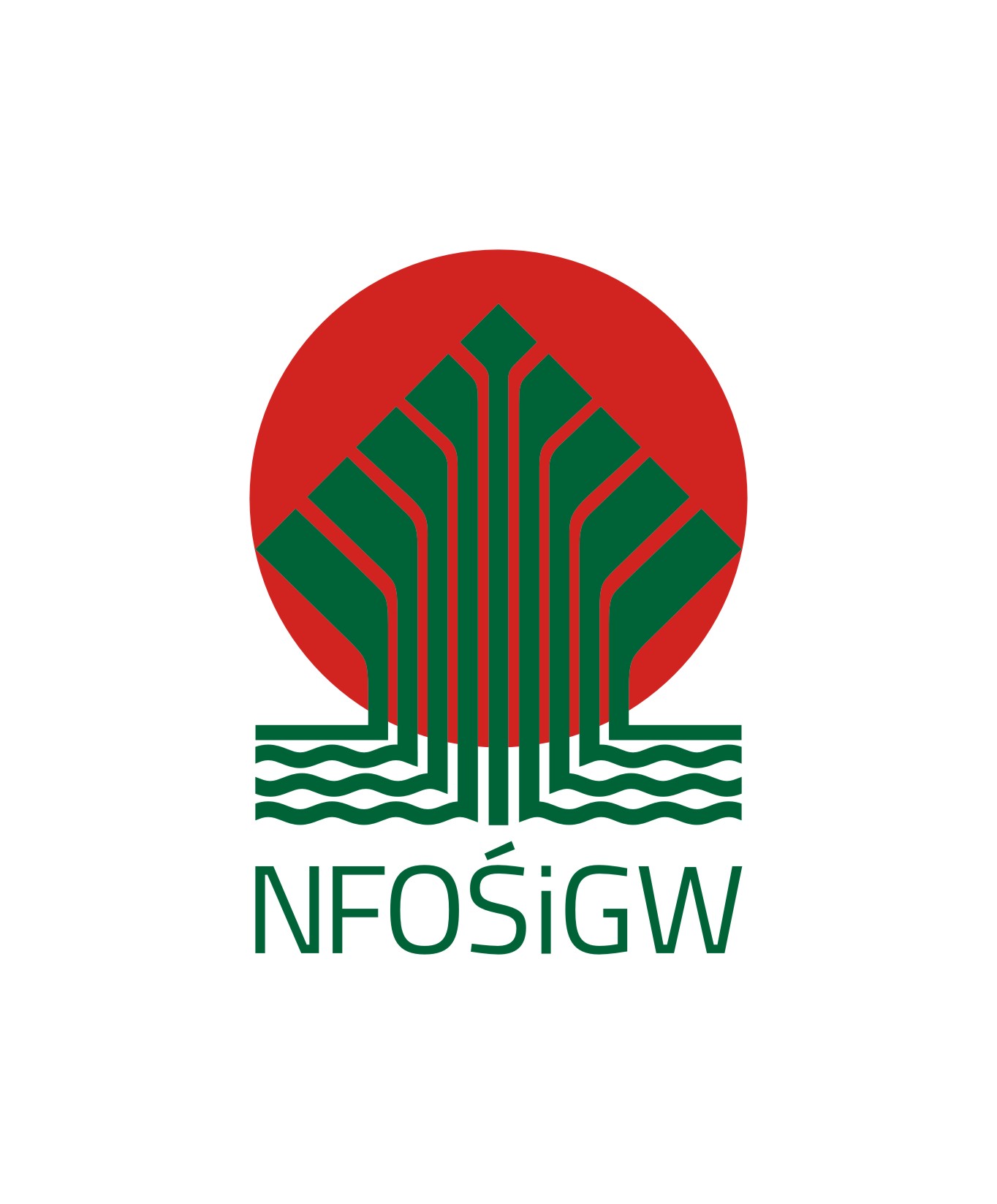 Warszawa 2021 r.Postanowienia ogólne§ 1Regulamin naboru wniosków, zwany dalej „Regulaminem”, stosuje się do fiszek projektowych (zwanych dalej także „fiszkami”) oraz pełnych wniosków o dofinansowanie (zwanych dalej także „wnioskami”), złożonych w naborze ciągłym (dalej „nabór”), w ramach programu priorytetowego „Nowa Energia”, zwanego dalej „programem priorytetowym” lub „PP”.Regulamin określa sposób rozpatrywania fiszek oraz wniosków od momentu ich wpływu do kancelarii Narodowego Funduszu Ochrony Środowiska i Gospodarki Wodnej, zwanego dalej „NFOŚiGW”, do momentu zawarcia umowy o dofinansowanie przedsięwzięcia inwestycyjno-innowacyjnego, z uwzględnieniem sytuacji, o której mowa w § 10 ust. 4.Formy i warunki udzielania dofinansowania oraz szczegółowe kryteria wyboru przedsięwzięć określa program priorytetowy. Użyte w niniejszym Regulaminie pojęcia:Eksperci wewnętrzni – pracownicy NFOŚiGW dokonujący oceny fiszki projektowej na etapie preselekcji oraz wniosku na etapie selekcji wg. kryteriów jakościowych dopuszczających oraz kryteriów jakościowych punktowych;Eksperci zewnętrzni – eksperci spoza NFOŚiGW dokonujący oceny fiszek na etapie preselekcji oraz oceny wniosków na etapie selekcji, wg kryteriów jakościowych punktowych;Panel ekspertów – spotkanie ekspertów oceniających wniosek w ramach KOP z Wnioskodawcą, które ma na celu zaprezentowanie projektu przez Wnioskodawcę oraz przedstawienie wyjaśnień i/lub odpowiedzi na pytania członków KOP, uczestniczących w spotkaniu; Projekt rekomendowany do wsparcia – projekt, który na etapie selekcji uzyskał łącznie:pozytywną ocenę końcową w zakresie spełnienia kryterium jakościowego dopuszczającego nr I. Ocena finansowa;pozytywną lub pozytywną warunkową (w przypadku konieczności przeprowadzenia procesu notyfikacji pomocy publicznej Komisji Europejskiej) ocenę końcową w zakresie spełnienia kryterium jakościowego dopuszczającego nr II. Ocena dopuszczalności pomocy publicznej;wymagane minimum punktowe – w zakresie spełnienia kryteriów jakościowych punktowych - co najmniej 50 punktów w ramach trzech obszarów (I. Zasadność realizacji przedsięwzięcia, II. Wykonalność przedsięwzięcia, III. Efektywność kosztowa), z zastrzeżeniem, że minimum punktowe określone dla każdego z obszarów również zostanie uzyskane;KOP – Komisja Oceny Projektów;Fiszka projektowa – wniosek o dofinansowanie w formie skróconej, zawierający w szczególności propozycję innowacyjnego rozwiązania, opis technologii oraz sposób realizacji przedsięwzięcia. Fiszka projektowa nie zawiera modelu finansowego i Studium Wykonalności i poprzedza złożenie pełnego (kompletnego) wniosku o dofinansowanie (WoD_W);Wniosek WoD_W (dalej „wniosek WoD_W” lub „WoD_W”) – pełny wniosek o dofinansowanie przedsięwzięcia inwestycyjno-innowacyjnego, składany przez Wnioskodawców, których fiszki projektowe uzyskały pozytywną ocenę;Wniosek WoD_BR – wniosek o dofinansowanie prac badawczo-rozwojowych. Wnioski mogą być składane przez Beneficjentów, którzy uzyskali dofinansowanie na przedsięwzięcie inwestycyjno-innowacyjne i na etapie jego realizacji wykazali potrzebę przeprowadzenia dodatkowych prac badawczo-rozwojowych. Składanie fiszek projektowych oraz pełnych wniosków o dofinansowanie (WoD_W)§ 2Nabór fiszek projektowych odbywa się na podstawie ogłoszenia o naborze publikowanego na stronie www.nfosigw.gov.pl. O zachowaniu terminu złożenia fiszki decyduje data jej wysłania przez Generator Wniosków o Dofinansowanie (dalej: GWD) na skrzynkę podawczą NFOŚiGW znajdującą się na elektronicznej Platformie Usług Administracji Publicznej (ePUAP). Fiszka projektowa złożona poza ogłoszonym terminem naboru zostaje odrzucona, o czym Wnioskodawca jest informowany w formie pisemnej. Nabór wniosków WoD_W zostanie otwarty po zamknięciu naboru fiszek projektowych; złożenie WoD_W będzie możliwe przez 4 miesiące (120 dni kalendarzowych) od daty wpływu zaproszenia wnioskodawcy do złożenia pełnego wniosku o dofinansowanie (po otrzymaniu informacji  opozytywnej ocenie fiszki), ale nie wcześniej niż po zakończeniu naboru fiszek.Fiszki projektowe oraz wnioski WoD_W należy składać na formularzach właściwych dla danego naboru w ramach programu priorytetowego. Szczegółowe zasady ich wypełniania określa Instrukcja wypełniania wniosku.Formularze fiszki projektowej oraz wniosku WoD_W wraz z instrukcją ich wypełniania dostępne są w GWD) na stronie internetowej NFOŚiGW pod adresem http://gwd.nfosigw.gov.pl, po utworzeniu konta i zalogowaniu, po wybraniu odpowiedniego programu priorytetowego.Fiszki projektowe oraz wnioski WOD_W składa się wyłącznie w wersji elektronicznej przez GWD, przy użyciu podpisu elektronicznego lub profilu zaufanego, który wywołuje skutki prawne równoważne podpisowi własnoręcznemu zgodnie z ust. 20ae ustawy o informatyzacji działalności podmiotów realizujących zadania publiczne.W celu usprawnienia procesu rozpatrywania fiszek projektowych / wniosków WoD_W stosuje się wyłącznie kontakt elektroniczny z Wnioskodawcą za pomocą systemu informatycznego udostępnianego przez NFOŚiGW lub za pośrednictwem poczty elektronicznej (na adres e-mail wskazany we wniosku o dofinansowanie).Korespondencję przesłaną zgodnie z ust. 6 uznaje się za dostarczoną z momentem jej otrzymania przez Wnioskodawcę na skrytkę ePUAP lub serwer poczty elektronicznej Wnioskodawcy. W przypadku braku potwierdzenia tego faktu, uznaje się, że nastąpiło to w terminie 2 dni od dnia nadania wiadomości elektronicznej przez NFOŚiGW.Korespondencję kierowaną do NFOŚiGW za pośrednictwem poczty elektronicznej uważa się za doręczoną z momentem jej wpływu na serwer NFOŚiGW obsługujący adres e-mail wskazany do kontaktu w ramach niniejszego naboru.Załączniki do fiszki projektowej /wniosku WoD_W dołączane są w formie elektronicznej, każdy podpisany kwalifikowanym podpisem elektronicznym lub profilem zaufanym.Odrzucenie fiszki projektowej na etapie oceny według kryteriów preselekcji nie stanowi przeszkody do ubiegania się o dofinansowanie przedsięwzięcia w ramach tego samego naboru na podstawie nowo złożonej fiszki.Etapy rozpatrywania wniosku§ 3Na poszczególne etapy rozpatrywania wniosku składa się:Etap I - Preselekcja: nabór i ocena fiszek projektowych wg kryteriów preselekcji określonych w ust. 8.1 programu priorytetowego w okresie wskazanym w ogłoszeniu o naborze;Etap II - Selekcja: z zastrzeżeniem § 2 ust. 2 niniejszego Regulaminu - nabór i ocena kompletnych wniosków WoD_W wg kryteriów dostępu oraz jakościowych dopuszczających i punktowych, o których mowa odpowiednio w ust. 8.2 pkt 1) i 8.2 pkt 2) programu priorytetowego, i przewiduje się następującą liczbę dni roboczych NFOŚiGW:PRESELEKCJArejestrowanie fiszki projektowej - do 2 dni od dnia jej wpływu; przekazanie fiszki projektowej do oceny według kryteriów preselekcji - do 2 dni od dnia wpływu fiszki;ocena fiszki projektowej według kryteriów preselekcji - do 10 dni od dnia przekazania do oceny;poinformowanie Wnioskodawcy o wynikach oceny fiszki projektowej na etapie preselekcji oraz, w przypadku uzyskania pozytywnej oceny zaproszenie do etapu selekcji, tj. do składania pełnego wniosku o dofinansowanie WoD_W - do 3 dni od dnia uzyskania oceny wg kryteriów preselekcji;SELEKCJArejestrowanie wniosku WoD_W - do 2 dni od dnia jego wpływu;przekazanie wniosku WoD_W do oceny wg kryteriów dostępu na etapie selekcji - do 2 dni od dnia wpływu wniosku;ocena wniosku WoD_W według kryteriów dostępu - do 5 dni od dnia jego przekazania do oceny;wezwanie Wnioskodawcy do uzupełnienia wniosku WoD_W wg kryteriów dostępu - do 2 dni od dnia uzyskania oceny, o której mowa w lit. g);uzupełnienie przez Wnioskodawcę brakujących informacji i/lub dokumentów, wymaganych na etapie oceny wg kryteriów dostępu - do 5 dni od dnia otrzymania wezwania przez Wnioskodawcę(patrz punkt 7 § 2);ponowna ocena wniosku WoD_W wg kryteriów dostępu – do 3 dni od dnia rejestracji skorygowanego wniosku;poinformowanie Wnioskodawcy o wynikach oceny wniosku WoD_W wg kryteriów dostępu oraz przekazanie wniosku do oceny według kryteriów jakościowych punktowych i dopuszczających - do 3 dni od dnia uzyskania oceny wg kryteriów dostępu;ocena wniosku WoD_W według kryteriów jakościowych dopuszczających - do 15 dni od dnia przekazania ekspertowi wniosku do oceny;wezwanie Wnioskodawcy do uzupełnienia wniosku wg kryteriów jakościowych dopuszczających - do 2 dni od dnia uzyskania oceny, o której mowa w lit. l);uzupełnienie przez Wnioskodawcę brakujących informacji i/lub dokumentów, wymaganych na etapie oceny wg kryteriów jakościowych dopuszczających - do 10 dni od dnia otrzymania wezwania przez Wnioskodawcę;ponowna ocena wniosku WoD_W na etapie selekcji wg kryteriów jakościowych dopuszczających – do 5 dni od dnia przekazania skorygowanego wniosku;poinformowanie Wnioskodawcy o wynikach oceny wniosku WoD_W na etapie selekcji wg kryteriów jakościowych dopuszczających oraz, w przypadku spełnienia wymogów określonych 
w § 7 ust. 10, zaproszenie do prezentacji projektu na Panelu ekspertów na etapie selekcji - do 3 dni od dnia uzyskania oceny;prezentacja projektu na Panelu ekspertów – w terminie wyznaczonym w zaproszeniu do prezentacji, jednak nie później niż w ciągu 30 dni od daty uzyskania oceny wg kryteriów jakościowych dopuszczających; ocena końcowa wniosku WoD_W na etapie selekcji wg kryteriów jakościowych punktowych oraz weryfikacja oceny wg kryteriów jakościowych dopuszczających, z uwzględnieniem ustaleń na Panelu ekspertów – do 5 dni od dnia Panelu ekspertów z zastrzeżeniem, że w przypadku wniosków wymagających uzupełnienia, ocena jest wydłużona odpowiednio o czas na uzupełnienie wniosku i czas na weryfikację uzupełnienia, o których mowa odpowiednio w lit. t) i u);poinformowanie Wnioskodawcy:o konieczności uzupełnienia wniosku dla projektów, wymagających uzupełnienia zgodnie z treścią omówionych podczas Panelu ekspertów uwag/rekomendacji - do 3 dni od dnia prezentacji projektu na Panelu ekspertów, o której mowa w lit. q);lubo wynikach końcowej oceny wniosku – do 3 dni od dnia uzyskania oceny, o której mowa w lit. r); uzupełnienie przez Wnioskodawcę brakujących informacji i/lub dokumentów na podstawie ustaleń podczas posiedzenia Panelu ekspertów - do 5 dni od dnia otrzymania wezwania przez Wnioskodawcę;końcowa ocena uzupełnionego wniosku, o którym mowa w lit. t) – do 3 dni od dnia przekazania skorygowanego wniosku;przekazanie Zarządowi NFOŚiGW listy projektów rekomendowanych do dofinansowania ze środków NFOŚiGW - do 7 dni od dnia uzyskania oceny końcowej, o której mowa w lit. r) lub lit. u); Uchwała Zarządu NFOŚiGW o zatwierdzeniu listy projektów rekomendowanych do dofinansowania ze środków NFOŚiGW – do 7 dni od dnia przekazania, o którym mowa w lit. v);poinformowanie Wnioskodawcy o zatwierdzeniu listy projektów rekomendowanych przez Zarząd oraz zaproszenie do negocjacji - do 5 dni od dnia zatwierdzenia listy przez Zarząd NFOŚiGW;negocjacje warunków umowy - do 20 dni od dnia rozpoczęcia;uchwała Zarządu NFOŚiGW o dofinansowaniu przedsięwzięcia:do 13 dni od dnia zakończenia negocjacji - gdy kwota dofinansowania nie przekracza równowartości 1 000 tys. euro lub do 43 dni od dnia zakończenia negocjacji - gdy kwota dofinansowania przekracza równowartość 1 000 tys. euro - termin wydłużony z uwagi na konieczność zatwierdzenia wniosku Zarządu NFOŚiGW o dofinansowanie przez Radę Nadzorczą NFOŚiGW.przygotowanie i podpisanie umowy o dofinansowaniu przedsięwzięcia: do 16 dni od dnia podjęcia uchwały przez Zarząd NFOŚiGW lub, do 46 dni od dnia podjęcia uchwały przez Zarząd NFOŚiGW - dla przedsięwzięć wymagających zatwierdzenia wniosku Zarządu NFOŚiGW przez Radę Nadzorczą NFOŚiGW. Rozpatrzenie odwołania od negatywnej oceny wniosku na każdym etapie przewidującym tryb odwołania – do 15 dni od dnia wpływu pisma (odwołania) Wnioskodawcy do kancelarii NFOŚiGW. W przypadku konieczności przeprowadzenia procesu notyfikacji pomocy publicznej Komisji Europejskiej zgodnie z art. 108 Traktatu o funkcjonowaniu Unii Europejskiej, czas na ocenę jest przedłużony o czas trwania tego procesu.Ocena wniosku o dofinansowanie § 4Do oceny wniosków złożonych w naborze, w ramach programu priorytetowego „Nowa Energia”, stosuje się na kolejnych etapach następujące kategorie kryteriów wyboru przedsięwzięć:Etap I - Preselekcja - Nabór i ocena fiszek projektowychKryteria preselekcji;Etap II - Selekcja - Ocena wniosków o dofinansowanie WoD_W Kryteria dostępu;Kryteria jakościowe:dopuszczające;punktowe.Ocena fiszki projektowej według kryteriów preselekcji§ 5Ocena fiszki projektowej według kryteriów preselekcji dokonywana jest zgodnie z kryteriami określonymi w ust. 8.1 programu priorytetowego oraz regulacjami zawartymi w § 7 ust. 6 Regulaminu pracy Komisji oceny projektów w ramach programu priorytetowego Nowa Energia (dalej: Regulamin KOP), stanowiącego załącznik nr 3 do niniejszego Regulaminu.Ocena na podstawie kryteriów preselekcji ma postać „0- tzn. „nie spełnia – spełnia”. W trakcie oceny oceniający posługuje się listą sprawdzającą do oceny projektów wg kryteriów preselekcji, której wzór stanowi załącznik nr 4a do Regulaminu KOP. Wnioskodawca, którego fiszka uzyskała pozytywną ocenę na etapie preselekcji, jest zapraszany do złożenia wniosku o dofinansowanie WoD_W w okresie wskazanym w piśmie zapraszającym, przekazanym drogą elektroniczną.Fiszka projektowa podlega odrzuceniu, jeżeli Wnioskodawca nie spełnił któregokolwiek z kryteriów preselekcji.Odrzucenie fiszki projektowej skutkuje brakiem możliwości odwołania się od powyższej decyzji.Ocena WoD_W według kryteriów dostępu§ 6Ocena wniosku WoD_W według kryteriów dostępu dokonywana jest zgodnie z kryteriami określonymi w programie priorytetowym w ust. 8.2 pkt 1 oraz regulacjami zawartymi w § 7 ust. 9 Regulaminu KOP.Ocena wniosku na podstawie kryteriów dostępu ma postać „0- tzn. „nie spełnia – spełnia”. W trakcie oceny oceniający posługuje się listą sprawdzającą do oceny projektów wg kryteriów dostępu, której wzór stanowi załącznik nr 4b do Regulaminu KOP. W wyniku oceny na etapie selekcji wg kryteriów dostępu wniosek WoD_W może uzyskać ocenę:pozytywną / pozytywną z uwagami w zakresie kwalifikowalności kosztów projektu,negatywną.Na etapie oceny według kryteriów dostępu możliwe jest jednokrotne uzupełnienie złożonej dokumentacji w terminie określonym w § 3 ust. 1 lit. i). Wniosek WoD_W podlega odrzuceniu, jeżeli Wnioskodawca:nie złożył w wyznaczonym terminie wskazanych w wezwaniu dokumentów;nie złożył wymaganych wyjaśnień;nie spełnił któregokolwiek z kryteriów dostępu. W przypadku odrzucenia wniosku WoD_W z przyczyn określonych w ust. 5 pkt 3), Wnioskodawca może zwrócić się pisemnie do NFOŚiGW z wnioskiem o jego powtórną ocenę w terminie nie dłuższym niż 5 dni roboczych od dnia otrzymania pisma informującego o odrzuceniu wniosku WoD_W. W piśmie Wnioskodawca ma obowiązek wskazać kryteria dostępu, z których oceną się nie zgadza, uzasadniając swoje stanowisko. Rozpatrzenie przez NFOŚiGW wniosku Wnioskodawcy, o którym mowa w ust. 6, powinno nastąpić w terminie do 15 dni roboczych od dnia jego wpływu do kancelarii NFOŚiGW. Powtórna ocena wniosku WoD_W według kryteriów dostępu dokonywana jest na podstawie informacji zawartych we wniosku WoD_W.Ocena WoD_W według kryteriów jakościowych § 7Warunkiem dopuszczenia wniosku do oceny według kryteriów jakościowych dopuszczających i punktowych na etapie selekcji jest uzyskanie pozytywnej oceny wniosku WoD_W według kryteriów dostępu. W trakcie oceny eksperci posługują się listami sprawdzającymi do oceny projektów, których wzory stanowią załączniki nr 4c i 4d do Regulaminu KOP.Wnioski WoD_W w pierwszej kolejności są weryfikowane pod względem zgodności z kryteriami jakościowymi dopuszczającymi określonymi w ust. 8.2 pkt 2) lit a. programu priorytetowego.Ocena wniosku WoD_W na podstawie kryteriów jakościowych punktowych dokonywana jest po Panelu ekspertów, zgodnie z kryteriami określonymi w ust 8.2 pkt 2) lit. b. programu priorytetowego i dotyczy wniosków, które uzyskały pozytywną lub pozytywną z zastrzeżeniami ocenę wg kryteriów jakościowych dopuszczających.Na etapie oceny wg kryteriów jakościowych dopuszczających, na wezwanie NFOŚiGW możliwe jest jednokrotne uzupełnienie/poprawa wniosku WoD_W w terminie określonym w § 3 ust. 1 lit. n).W wyniku weryfikacji wg kryteriów jakościowych dopuszczających, o której mowa w ust. 3, wniosek WoD_W może uzyskać:ocenę pozytywną lub pozytywną z zastrzeżeniami,ocenę negatywną.Wniosek WoD_W podlega odrzuceniu, jeżeli Wnioskodawca:nie złożył w wyznaczonym terminie wskazanych w wezwaniu dokumentów,nie złożył wymaganych wyjaśnień i /lub nie dokonał uzupełnień,uzyskał negatywną ocenę na etapie selekcji wg kryteriów jakościowych dopuszczających.W przypadku odrzucenia wniosku WoD_W z przyczyn określonych w ust. 7 pkt 3), Wnioskodawca może zwrócić się pisemnie do NFOŚiGW z wnioskiem o powtórną ocenę wniosku, w terminie nie dłuższym niż 5 dni roboczych od dnia otrzymania pisma informującego o odrzuceniu wniosku. W piśmie Wnioskodawca ma obowiązek wskazać wszystkie kryteria, z których oceną się nie zgadza wraz z uzasadnieniem swojego stanowiska. Ponowna ocena wniosku WoD_W jest dokonywana wyłącznie na podstawie dokumentów dostępnych w trakcie pierwotnej oceny oraz jedynie w zakresie kryteriów i zarzutów, które były przedmiotem procedury odwoławczej.Wnioskodawca, którego wniosek WOD_W uzyskał pozytywną lub pozytywną z zastrzeżeniami ocenę wg kryteriów jakościowych dopuszczających jest zapraszany do prezentacji projektu podczas Panelu ekspertów, zgodnie z zapisami Regulaminu KOP oraz Wytycznymi do sporządzenia prezentacji na posiedzenie Panelu ekspertów, stanowiących odpowiednio załączniki 4 i 5 do niniejszego Regulaminu. Końcowa ocena projektu dokonywana jest w oparciu o kryteria jakościowe dopuszczające i punktowe określone w programie priorytetowym ust. 8.2 pkt. 2, zgodnie z zapisami § 7 ust. 14 Regulaminu KOP przez ekspertów biorących udział w Panelu na podstawie:wyjaśnień udzielonych przez Wnioskodawcę podczas Panelu, informacji zawartych we wniosku WoD_W, z zastrzeżeniem ust. 11.W sytuacji, gdy na potrzeby oceny końcowej wymagane jest uzupełnienie wniosku WoD_W na podstawie ustaleń z Panelu ekspertów, Wnioskodawca otrzymuje pismo z treścią omówionych podczas posiedzenia uwag/rekomendacji z prośbą o potwierdzenie ich przyjęcia oraz dokonanie odpowiednich korekt bądź uzupełnień. Uzupełniony/ skorygowany wniosek WoD_W, o którym mowa w ust. 11, jest przekazywany (§ 2 ust. 5) do ponownej weryfikacji i oceny do ekspertów, właściwych do oceny poszczególnych kryteriów, których dotyczy uzupełnienie.W wyniku końcowej oceny na etapie selekcji projekt może uzyskać status:rekomendowany do uzyskania dofinansowania – w przypadku spełnienia kryteriów, o których mowa w ust. 8.2 pkt 2 programu priorytetowego oraz uzyskania co najmniej 50 punktów na 84 możliwych łącznie dla trzech obszarów (I. Zasadność realizacji przedsięwzięcia, II. Wykonalność przedsięwzięcia, III. Efektywność kosztowa), z zastrzeżeniem, że minimum punktowe określone dla każdego z obszarów również zostało uzyskane;nierekomendowany do uzyskania dofinansowania – w przypadku niespełnienia któregokolwiek z kryteriów jakościowych dopuszczających i punktowych, skutkujących odrzuceniem wniosku, o których mowa w ust. 8.2 pkt 2 programu priorytetowego, lub uzyskania mniej niż 50 punktów łącznie dla trzech obszarów (I. Zasadność realizacji przedsięwzięcia, II. Wykonalność przedsięwzięcia, III. Efektywność kosztowa), lub nieuzyskania minimum punktowego określonego dla każdego z obszarów.W przypadku konieczności przeprowadzenia procesu notyfikacji pomocy publicznej Komisji Europejskiej zgodnie z art. 108 Traktatu o funkcjonowaniu Unii Europejskiej, ocena dopuszczalności pomocy publicznej ma charakter warunkowy. Potwierdzenie dopuszczalności pomocy wymaga w takim przypadku oceny Komisji Europejskiej. W przypadku, o którym mowa w ust. 13 pkt 2) powyżej, Wnioskodawca może zwrócić się pisemnie do NFOŚiGW z wnioskiem o powtórną ocenę wniosku w zakresie kryteriów, które zostały uznane za niespełnione, w terminie nie dłuższym niż 5 dni roboczych od dnia otrzymania pisma informującego o odrzuceniu wniosku. W piśmie Wnioskodawca wskazuje wszystkie kryteria, z których oceną się nie zgadza wraz z uzasadnieniem swojego stanowiska. Ponowna ocena wniosku dokonywana jest wyłącznie na podstawie dokumentów dostępnych w trakcie pierwotnej oceny oraz jedynie w zakresie kryteriów i zarzutów, które były przedmiotem procedury odwoławczej.Rozpatrzenie przez NFOŚiGW wniosku Wnioskodawcy, o którym mowa w ust. 15, powinno nastąpić w terminie do 15 dni roboczych od dnia jego wpływu do kancelarii NFOŚiGW.Decyzję o wyborze projektów do dofinansowania podejmuje Zarząd NFOŚiGW, na podstawie listy projektów rekomendowanych do udzielenia dofinansowania. Lista projektów rekomendowanych do udzielenia dofinansowywania umieszczana jest na stronie NFOŚiGW.Negocjacje warunków dofinansowania§ 8Negocjacje warunków dofinansowania w terminie uzgodnionym z NFOŚiGW odbywają się w siedzibie NFOŚiGW lub w formie wideokonferencji lub korespondencyjnie (w tym przy wykorzystaniu poczty elektronicznej), z udziałem osób reprezentujących Wnioskodawcę lub osób upoważnionych do przeprowadzenia negocjacji ze strony Wnioskodawcy oraz z udziałem pracowników NFOŚiGW. Celem negocjacji jest między innymi: ustalenie kwoty dofinansowania, która może różnić się od kwoty wnioskowanej, w szczególności w przypadku wystąpienia ograniczeń wynikających z zasad udzielania pomocy publicznej, oceny efektywności kosztowej lub innych postanowień programu priorytetowego;aktualizacja i uzgodnienie harmonogramu rzeczowo–finansowego, zakresu rzeczowego i efektu ekologicznego przedsięwzięcia;ustalenie terminów realizacji przedsięwzięcia oraz harmonogramu wypłat dofinansowania;określenie sposobu udokumentowania uzyskania efektu ekologicznego i rzeczowego oraz uznania przedsięwzięcia za zrealizowane;uzgodnienie warunków wybranych parametrów dofinansowania, w tym: okresu finansowania, okresu karencji, harmonogramu spłat, montażu finansowego oraz warunków zawieszających;ustalenie formy zabezpieczenia prawidłowego wykonania warunków umowy.Wynikające z negocjacji uzgodnienia zapisywane są w karcie „Uszczegółowienie wniosku o dofinansowanie” (dalej „karta uszczegółowienia”), która podpisywana jest przez osoby uczestniczące w negocjacjach.W przypadku gdy negocjacje przeprowadzane są w formie wideokonferencji lub korespondencyjnie (w tym przy wykorzystaniu poczty elektronicznej), uzgodniona karta uszczegółowienia w formie elektronicznej przesyłana jest niezwłocznie do wnioskodawcy. Otrzymaną kartę uszczegółowienia wnioskodawca podpisuje przy użyciu podpisu elektronicznego, który wywołuje skutki prawne równoważne podpisowi własnoręcznemu lub składa podpis na wydrukowanej karcie i przesyła ją do NFOŚiGW. Karta uszczegółowienia podpisywana jest przez osoby reprezentujące wnioskodawcę albo osoby przez niego upoważnione. Podpisanie karty uszczegółowienia przez wnioskodawcę, a następnie przez pracowników NFOŚiGW uczestniczących w negocjacjach oznacza prawidłowość dokonanego uszczegółowienia.Podpisanie karty uszczegółowienia nie stanowi zobowiązania NFOŚiGW do udzielenia dofinansowania.Niepodjęcie przez Wnioskodawcę negocjacji w terminie przewidzianym na ich przeprowadzenie, bądź odmowa podpisania karty uszczegółowienia, zostanie uznane za rezygnację z ubiegania się o dofinansowanie przedsięwzięcia, a wniosek zostanie odrzucony.Dofinansowanie§ 9Warunki dofinansowania ustala NFOŚiGW.Udzielając dofinansowania Zarząd NFOŚiGW może wprowadzić zmiany w stosunku do warunków uzgodnionych w trakcie negocjacji. Informacja o warunkach dofinansowania albo o nieprzyznaniu dofinansowania przedsięwzięcia, przesyłana jest do Wnioskodawcy.Dofinansowanie ze środków NFOŚiGW udzielone zostanie zgodnie z zasadami udzielania pomocy publicznej obowiązującymi na dzień zawarcia umowy.Odmowa przyznania dofinansowania skutkuje brakiem możliwości odwołania się od powyższej decyzji, ale nie stanowi przeszkody do ubiegania się o dofinansowanie przedsięwzięcia w ramach kolejnych naborów. Zawarcie umowy§ 10W przypadku podjęcia uchwały w sprawie udzielenia dofinansowania, NFOŚiGW przygotowuje projekt umowy o dofinansowanie przedsięwzięcia inwestycyjno-innowacyjnego zgodnie z przyjętym wzorem.Harmonogram rzeczowo-finansowy, uzgodniony w trakcie negocjacji i zaakceptowany 
przez NFOŚiGW, stanowi załącznik do umowy.Zobowiązanie NFOŚiGW powstaje w dniu zawarcia, w formie pisemnej, umowy, o której mowa w ust. 1. W przypadku, gdy podczas realizacji umowy, o której mowa w ust. 1, Wnioskodawca wykaże potrzebę przeprowadzenia dodatkowych prac badawczo-rozwojowych, wniosek o dofinansowanie takich prac może być złożony w trybie określonym w Wytycznych składania wniosku o dofinansowanie prac badawczo-rozwojowych, stanowiących załącznik nr 5 do Regulaminu.Podstawy prawne udzielenia dofinansowania§ 11Ustawa z dnia 27 kwietnia 2001 r. Prawo ochrony środowiska (t.j.: Dz. U. z 2020 r. poz. 1219, z późn. zm.),Program priorytetowy Nowa Energia.Postanowienia końcowe§ 12Wszelkie wątpliwości odnoszące się do interpretacji postanowień Regulaminu rozstrzyga NFOŚiGW.§ 13Złożenie fiszki projektowej w trybie naboru ciągłego, w ramach programu priorytetowego, oznacza akceptację postanowień niniejszego Regulaminu oraz dokumentów w nim wymienionych.§ 14Wskazane w Regulaminie terminy rozpatrywania wniosków przez NFOŚiGW mają charakter instrukcyjny i ich naruszenie przez NFOŚiGW nie stanowi podstawy do roszczeń ze strony Wnioskodawcy.Wnioskodawca ma obowiązek niezwłocznego informowania NFOŚiGW o każdej zmianie danych adresowych, w tym adresu e-mail, pod rygorem uznania skutecznego doręczenia korespondencji przez NFOŚiGW, przesłanego na dotychczas znany NFOŚiGW adres Wnioskodawcy. § 15Zarząd NFOŚiGW może, w uzasadnionych przypadkach, zmienić postanowienia Regulaminu. Zmiany te nie dotyczą wniosków już złożonych w trwającym naborze.Niezależnie od postanowień ust. 1, NFOŚiGW zastrzega sobie możliwość zmiany niniejszego Regulaminu wraz z załącznikami w przypadku zmian w przepisach powszechnie obowiązujących. Ewentualne spory i roszczenia związane z naborem rozstrzygać będzie sąd powszechny właściwy dla siedziby NFOŚiGW.Załączniki do Regulaminu:Lista wymaganych załączników do:fiszki projektowejwniosku o dofinansowanie WoD_WOgłoszenie o naborze Regulamin pracy Komisji Oceny Projektów w ramach programu priorytetowego Nowa EnergiaWytyczne do sporządzania prezentacji na posiedzenie Panelu ekspertówWytyczne składania wniosku o dofinansowanie prac badawczo-rozwojowych